Northern Arizona University (NAU)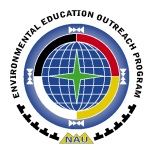 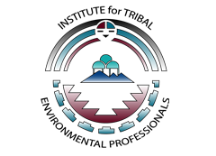 Institute for Tribal Environmental Professionals (ITEP)Environmental Education Outreach Program (EEOP)Research Education on Air and Cardiovascular Health (REACH)ITEP-EEOP is focused on creating STEM opportunities for Native American students, their families and communities.  Once we receive this application, we will set up a call to discuss the REACH program.School: Educator Contact Name: Tribal Staff Contact Name:Contact Phone Number: Contact email: Grade(s): Describe classes or students you plan to involve in REACH:What are some ideas for incorporating REACH into your educational program?Please fill out and return to Mansel Nelson at mansel.nelson@nau.edu.